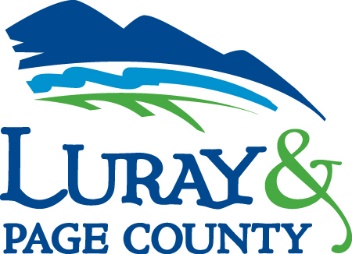 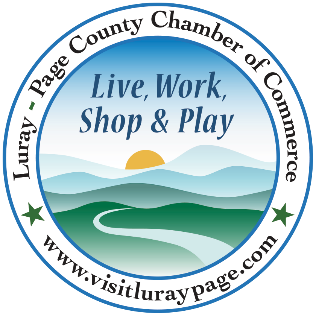 Luray-Page County Chamber of Commerce & Visitor Center18 Campbell Street, Luray, VA 22835Phone: (540) 743-3915 • Fax: (540) 743-3944www.visitluraypage.comDecember 2021 NewsletterThe Luray-Page County Chamber of Commerce's mission is to serve our members by promoting and supporting business and tourism throughout Page County. The Luray-Page County Chamber of Commerce's vision is to be the organization where our business community turns for leadership and resources.Chamber EventsThursday, January 13th, 7:30-900 AM Business Networking Breakfast This annual breakfast gathers together the returning and newly elected officials for breakfast and conversation and is a great opportunity to come to one central location to meet and mingle with these men and women. Held at The Valley Cork, breakfast is just $15.00 for Chamber members and $20.00 for non-members. RSVP to events@luraypage.com or (540) 743-3915 by Monday, January 10th to ensure adequate seating and food.Tuesday, January 4th, 9:00-10:00 AMLeadShare. This is an active, structured program for providing and receiving business referrals. It is designed to assist Chamber members in expanding their business network through the Luray-Page County Chamber of Commerce. Clancey Arnold, Membership Development & Investment Coordinator, and on the first Tuesday of every and receive direct leads from other Chamber members. This month’s meeting will be held in the Chamber & Visitor Center Board Room, 18 Campbell Street, Luray. No registration is required. Chamber Members are invited to attend whenever their schedule allows. Wednesday, January 5th, 11:30 AM-1:00 PM411 Orientation. New Chamber members from 2021 are invited to a pizza lunch in the Chamber/Visitor Center Boardroom, followed by an in-depth review of membership benefits. Come have your membership questions answered, talk about your business and network with other new members. RSVP to events@luraypage.com by Tuesday, January 4th to save your seat.Tuesday, January 18th, 12:30-1:00 PMTourism Tuesday Radio Show – Virginia Gift Shop Barbie Stombock, owner of Virginia Gift Shop, is joining Edie Emmons to share information on her shop. Listen in to The River 95.3 or https://theriver953.com/podcasts/the-valley-today/ to learn about what Virginia Gift Shop has to offer. To be a future guest on the Tourism Tuesday Radio Show, contact Edie at edie.emmons@luraypage.com.Member SpotlightLuray Caverns Luray Caverns, 970 US Highway 211 West, Luray, is a local attraction in Luray that is enjoyed by millions of visitors each year. Discovered in 1878 and opened to visitors less than three months later, Luray Caverns is a geological masterpiece. With a tour that runs a mile and quarter, visitors are able to learn about different formations, how the Earth can create such beauty, and hidden gems like the Great Stalacpipe Organ and Dream Lake, visitors get to make their way through the largest cavern system in the eastern United States. Owned and operated by the Graves family, Luray Caverns is a staple in the Luray-Page County business community. With a strong sense of community, they support various organizations and events to help to take care of the people in our community. With a desire to continue growing and to continue offering visitors the most magical experience they can, the Luray Caverns Corporation is always expanding and coming with new opportunities to add to their campus. For more information on Luray Caverns, you can visit their website, https://luraycaverns.com/, email them at info@luraycaverns.com, or give them a call at (540) 743-6551.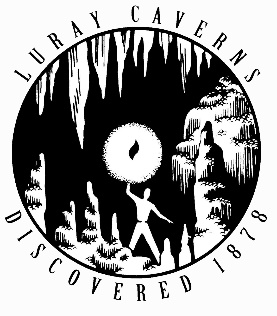 * Any advertising inserted and printed in this newsletter and the content of those inserts and print ads are not sponsored or endorsed by the Luray-Page County Chamber of Commerce & Visitor Center. ** The Luray-Page County Chamber of Commerce & Visitor Center has reinstated our indoor mask requirement. Until further notice, face coverings will be required for everyone while in the Chamber, Visitor Center lobby, train museum, and board room. We are also requiring all who join us for our indoor events to wear a mask, as well. **If you have a business in mind that you think would benefit from a Chamber membership, make sure to refer them to us. If a new member signs up and mentions your business as who referred them, you’ll receive $50 of your next set of membership dues. **To keep up with everything going on at the Chamber, make sure to follow our Social Media Accounts. Here you’ll find information on events, what’s going on in the community, and information on our members. **If you have events happening, please send them to Edie at edie.emmons@luraypage.com. We will put all member events on our Community Calendar, as well as promoting them on our social media pages. **Our weekly In the Loop emails aren’t just for the primary representative in your business. Any employee within your business can receive our weekly e-newsletter. If you have employees that would like to receive these weekly e-newsletter, send their information to Edie. *Staff:Gina Hilliard, PresidentEdie Emmons, Social Media & Marketing Assistant Clancey Arnold, Membership Development & Investment AdministratorCourtney Stoneberger, Chamber & Tourism AssistantBoard of Directors:Executive Officers:Chris Jenkins, Chair – Faithbrooke Barn and VineyardsMark Dofflemyer, Vice-Chair – Pioneer Bank DezaRae Beers, Secretary – Yogi Bear's Jellystone ParkMiranda Cave, Treasurer – Blue Ridge BankMark Leach, Past Chair of the Board – Patron
Bill Huffman, Chair of the Tourism Division – Luray CavernsBoard Members:Travis Clark – Valley Health Page Memorial HospitalMitch Lovinger – Appexnetwork Physical TherapyKim Blosser – Lord Fairfax Community CollegeSable Ponn – Funkhouser Real Estate GroupBart Patton - Patton Gunsmith WorksDavid Thomas - Valley Star FarmVolunteers:Jerry GriffinNancy Lee Shifflett Follow Us on Social MediaFacebookLurayPageCountyChamberVisitLurayPageVACabinCapitalofVirginiaInstagramLurayPageCountyChamberVisitLurayPageVATwitterVisitLurayPageYou TubeLurayPageCountyChamberVisitLurayPageVAAmbassadors: Clancey Arnold, Chair – Luray-Page County Chamber of Commerce Sable Ponn, Vice-Chair – Sable Ponn, Funkhouser Real Estate GroupAmanda Petty – Amanda Petty Homes with Re/Max GatewayChristine Caldwell – Studio 31.13Zory Glaser – Cardinal Cottage Vacation Cabin Rental Nancy Boyer – Page County Public ForumTourism Council:Restaurants: Helen Morton – Delaware North Romeo Pugliese - Mamma Mia Italian RestaurantLodging: Nancy Sottosanti, Treasurer – Shenandoah River OutfittersDezaRae Beer – Yogi Bear Jellystone Park Jim Sims – The Mimslyn InnAttractions: Bill Schumacher, Vice-Chair – Fort Valley RanchBill Huffman, Chair – Luray Caverns Services: Chris Jenkins – Faithbrooke Barn and Vineyards CeCe Castle, Secretary – Brookside RestaurantStaff:Gina Hilliard, PresidentEdie Emmons, Social Media & Marketing Assistant Clancey Arnold, Membership Development & Investment AdministratorCourtney Stoneberger, Chamber & Tourism AssistantBoard of Directors:Executive Officers:Chris Jenkins, Chair – Faithbrooke Barn and VineyardsMark Dofflemyer, Vice-Chair – Pioneer Bank DezaRae Beers, Secretary – Yogi Bear's Jellystone ParkMiranda Cave, Treasurer – Blue Ridge BankMark Leach, Past Chair of the Board – Patron
Bill Huffman, Chair of the Tourism Division – Luray CavernsBoard Members:Travis Clark – Valley Health Page Memorial HospitalMitch Lovinger – Appexnetwork Physical TherapyKim Blosser – Lord Fairfax Community CollegeSable Ponn – Funkhouser Real Estate GroupBart Patton - Patton Gunsmith WorksDavid Thomas - Valley Star FarmVolunteers:Jerry GriffinNancy Lee Shifflett Follow Us on Social MediaFacebookLurayPageCountyChamberVisitLurayPageVACabinCapitalofVirginiaInstagramLurayPageCountyChamberVisitLurayPageVATwitterVisitLurayPageYou TubeLurayPageCountyChamberVisitLurayPageVA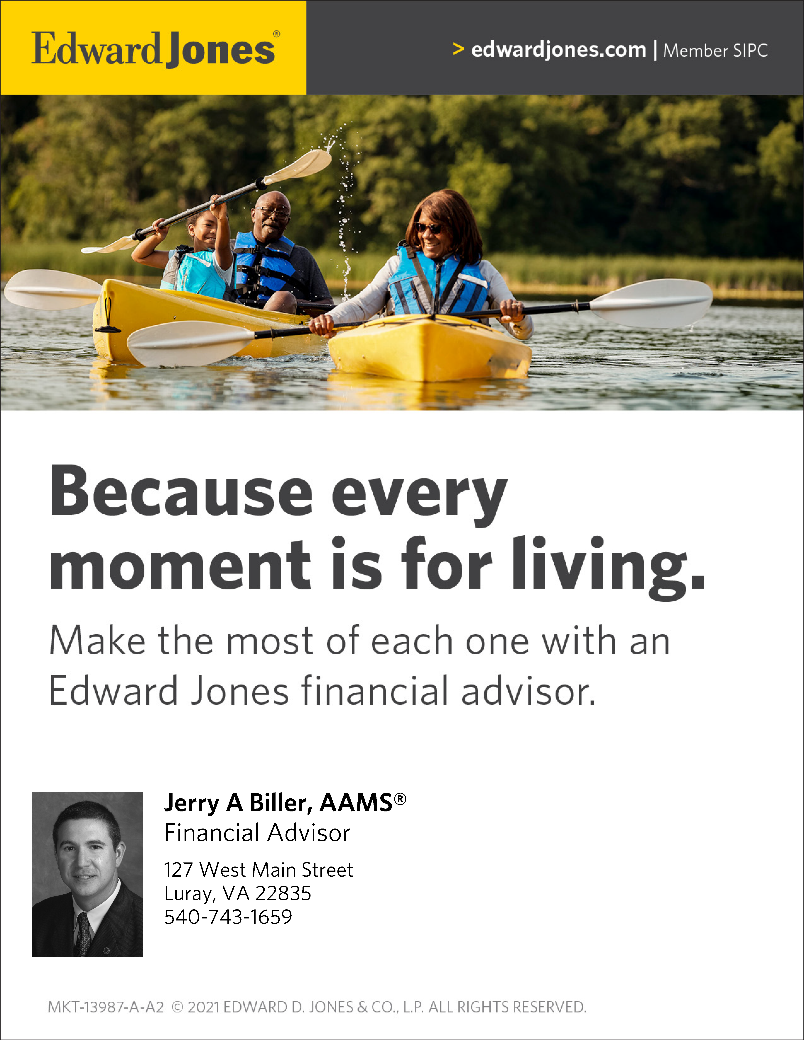 